H9 Transport1. transport2. Over wegenAls je iets wil vervoeren over land, kan je kiezen tussen de trein en de vrachtwagen.Met de trein kan je meer in één keer vervoeren.Met de vrachtwagen kan je op meer plaatsen komen.Om water van een autoweg af te laten stromen, is de weg vaak bol.Autokeuring/APKVrachtwagens moeten een dodehoekspiegel hebben, als je daarmee niet alles ziet, gebruiken ze camera’s. Als je vervoer sneller wilt maken, is een hogere snelheid te gevaarlijk.Voor sneller verkeer moeten er meer rijbanen/wegen komen.Spoorlijn3. Van haven naar havenPlimsoll-merk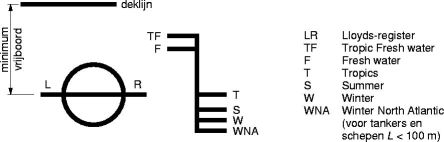 De zwaartekracht van een drijvend voorwerp is gelijk aan de opwaartse kracht, het water dat verplaatst wordt, weegt evenveel als het schip. Zoutwater is zwaarder dan zoetwater, daarom ligt een schip daar hoger. 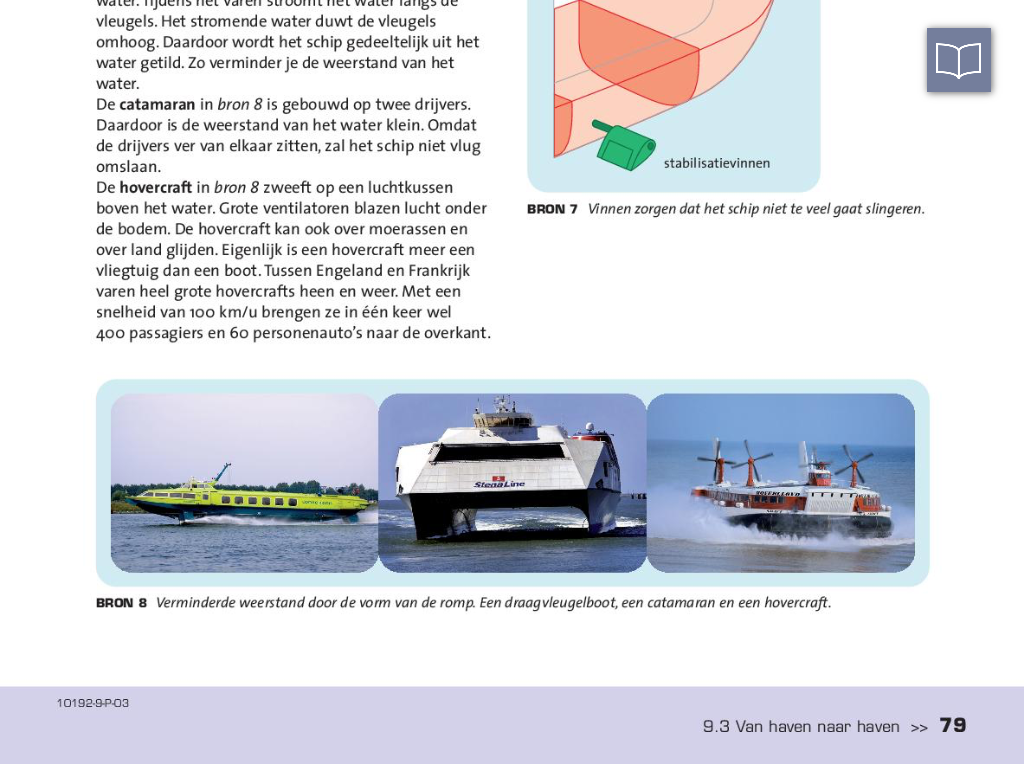 Draagvleugelboot                        catamaran                                hovercraft4. Van Schiphol naar…Een helikopter is handiger dan een vliegtuig, omdat hij geen landingsbaan nodig heeft.Als je wilt vliegen, moet je een vliegplan indienen. Je mag niet overal vliegen, bijv. niet boven schietoefeningen of paleizen.Een helikopter vliegt met zijn rotors.				5. Het heelal verkennenRuimte ontdekkingen: 1. Astronautenvoedsel             2. teflon (kunststof)	                                         3. traagschuimDe verdieping kan men in het boek lezen, als men nog geïnteresseerd is in het beroerde vak Techniek na het lezen van deze samenvatting.grondstoffennodig om een product te makengoederenproducten en grondstoffenimportinvoer van goederenexportuitvoer van goederentransitoDoorvoer van goederen, vanuit de haven verder het land in.transportVervoer van: 1. Informatie                        2. Goederen                        3. MensentransportmiddelenDingen die nodig zijn voor transport, het moet zijn: 1. veilig                                                                                             2. vlug                                                                                                       3. voordeliginfrastructuurbijv. spoorwegen, autowegen, kanalen, vliegvelden enz. bij elkaarregelgevingIs nodig voor transport. De overheid heeft daar regels voor bedacht.logistiekhet maken en uitvoeren van vervoersplanning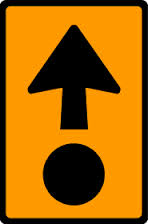 bord voor vrachtwagens met gevaarlijke stoffenintern transporttransport in een gebouw of over een fabrieksterreinOverslaghet overladen van goederenZOABZeer Open Asfalt Beton1. Door holle ruimten wordt het regenwater snel afgevoerd2. Door holle ruimten is ZOAB stiller3. Door holle ruimten stroomt het zout sneller weg.4. Eerst is het glad, dan stroefremmenwerken ze nog goed?banden1. ze kunnen een klapband veroorzaken door ouderdom2. te weinig profiel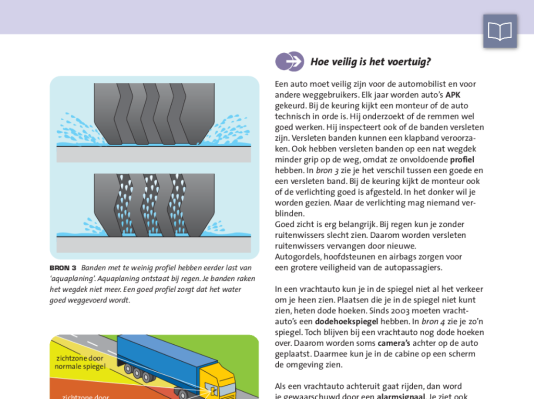 verlichting1. je moet kunnen zien in het donker2. hij mag niemand verblindenruitenwissers enz.versleten? -> nieuwedode hoekenplaatsen die je in het verkeer niet kan zienminirotondebij minder drukke kruisingen, niet leuk voor grote voertuigenongelijkvloerse kruisingals een weg over een andere weg heen gaatklaverblad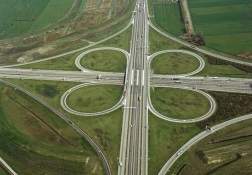 kruising van twee autowegen, inclusief aquaduct, ongelijkvloerse kruisingen zijn sneller. aquaductkanaal of rivier gaat over een autoweg heenAHOBbomen bij een treinspoor, zorgen voor beveiligingspoorrailsijzeren dingen waar de trein over rijd, ze bestaan uit spoorstaven, tussen twee spoorstaven is een voegdwarsliggers/bielzenhouten of betonnen dingen die dwars onder de rails liggen, de rails wordt er op vastgemaaktbovenleidingmeestal bij een spoorlijn, draden boven de spoorlijn, staat elektriciteit opondergrondgrindbaanvakstuk spoor tussen twee stationsseinstaat aan het begin van het baanvak, geeft aan of er een andere trein in het vak is, zo ja, dan rood, zo nee, dan groenwissels stukken spoor in een andere richtingzeeschipschip dat op zee vaartzeewaardigdat is een voertuig als het sterk en groot genoeg is om op de zee te varenbinnenvaartschipvaart op binnenwaterenbinnenwaterenrivieren, meren, kanalen enz.stukgoedverpakte goederenbulkladinglos gestorte productentankervervoert vloeistoffen en gassencontainerschipvervoert containers met goederenduwbotenvervoert kolen en ijzerertsTFTropisch zoetwaterFzoetwaterTTropisch gebiedSZomerWWinterWNAWinter Noord Atlantische zonestuwadooriemand die de lading in een schip verdeeldwaterdichte schottenals er een lek is en er stroomt water binnen, vergroot dat de kans op omslaan, daarom schotten zodat het water niet overal kan komen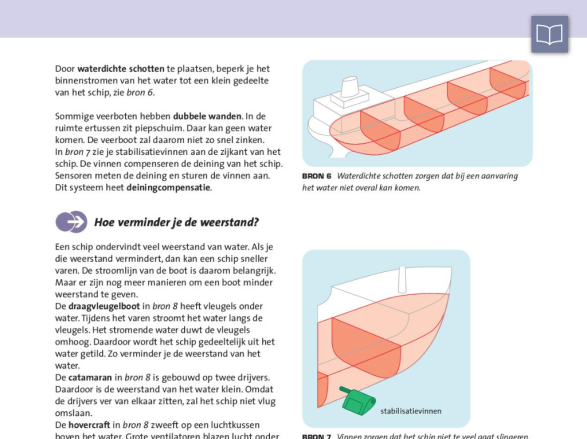 dubbele wandener ziet piepschuim tussen, zo komt er geen water binnendeiningcompensatievinnen die de deining compenseren, een apparaat stuurt ze aandraagvleugelbootheeft vleugels onder water, tijdens het varen stroomt er water langs de vleugels, dat duwt ze omhoog, zo verminder je waterweerstandcatamaranboot op twee drijvershovercraftzweeft op een luchtkussen boven het water, meer een vliegtuig dan een bootkanaaldoor mensen gegravenrivierdoor de natuur geschapenkribeen korte dam, loodrecht op de stroming, maakt een rivier bevaarbaarstuween dam over de hele breedte van de rivier, houdt het waterniveau hoogvervalverschil in waterpeil na en voor een stuwschutsluis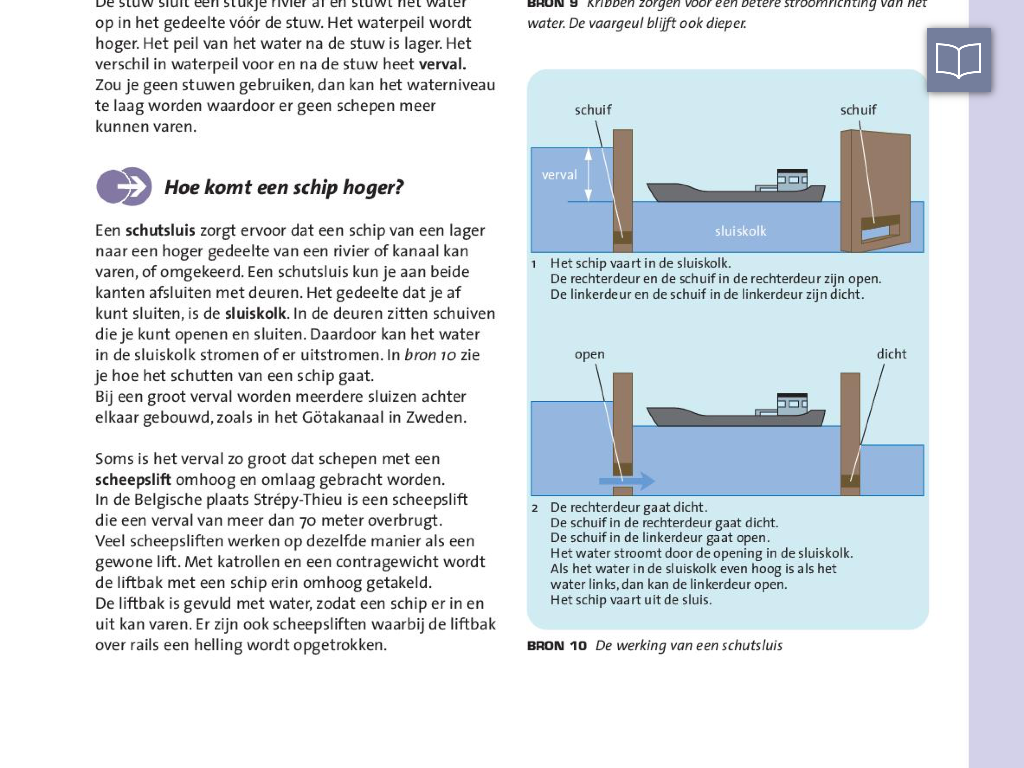 vliegplanMoet je indienen als je gaat vliegen. Er staat op:1. De koers2. hoe hoog je gaat3. de bestemmingradarpostZe observeren het luchtruim.liftDe lucht aan de bovenkant van een vleugel gaat langzamer door een bolling dan de lucht aan de onderkant van de vleugel. Daarom wordt de boven-lucht dunner en blijft het vliegtuig vliegen.roerenKleppen aan een vliegtuig. Je kan er mee stijgen, dalen en van koers veranderen.straalmotormotor van een vliegtuig. Oude vliegtuigen hebben een verbrandingsmotor en propellers.atmosfeerdampkring, luchtlaag om de aarderuimteveereen ruimtevoertuigdraagraketduwt de ruimteveerhitteschildschild om niet te worden verbrand door de hitte van de atmosfeerstraalturbineraketmotorruimtestationeen laboratorium in de ruimte